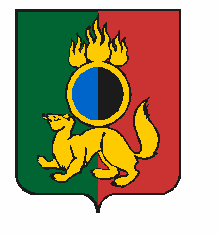 АДМИНИСТРАЦИЯ ГОРОДСКОГО ОКРУГА ПЕРВОУРАЛЬСКПОСТАНОВЛЕНИЕг. ПервоуральскРуководствуясь статьей 65 Федерального закона от 29 декабря 2012 года № 273-ФЗ «Об образовании в Российской Федерации», протестом Прокурора города Первоуральска от 22 октября 2019 года № 3768-ж2019, Администрация городского округа ПервоуральскПОСТАНОВЛЯЕТ:1. Внести изменения в Административный регламент по предоставлению муниципальной услуги «Прием заявлений, постановка на учет и зачисление детей в образовательные учреждения, реализующие основную образовательную программу дошкольного образования  (детские сады)», утвержденный постановлением Администрации городского округа Первоуральск от 25 марта 2014 года № 819, дополнив приложение №1 «Перечень документов, предоставляемых родителями (законными представителями), имеющими преимущественное право устройства детей в образовательные учреждения, реализующие основную образовательную программу дошкольного образования (внеочередное, первоочередное устройство, устройство в установленные законодательством сроки)» подпунктом 21 следующего содержания:2. Опубликовать настоящее постановление в газете «Вечерний Первоуральск» и разместить на официальном сайте городского округа Первоуральск.3. Контроль за исполнением настоящего постановления возложить                               на  заместителя Главы Администрации городского округа Первоуральск по управлению социальной сферой и организационной работе Л.В. Васильеву.И.о.Главы городского округа Первоуральск, заместитель Главы Администрации по финансово - экономической политике                                                     М.Ю. Ярославцева06.03.2020№459О внесении изменений в  Административный регламент по предоставлению муниципальной услуги «Прием заявлений, постановка на учет и зачисление детей в образовательные учреждения, реализующие основную образовательную программу дошкольного образования (детские сады)», утвержденный постановлением                Администрации городского округа Первоуральск от 25 марта 2014 года               № 819                   № п/пКатегория лиц, имеющих право на льготное или преимущественное устройство детей в ОУПеречень документов, подтверждающих преимущественное право устройства детей в ОУФорма подачи документа221.Дети одиноких матерейСвидетельство о рождении ребенка отсутствует запись об отце или предоставлена справка из органа записи актов гражданского состояния о том, что запись об отце внесена по указанию материОригинал, копия